Об утверждении плана антинаркотических мероприятий на территории сельского поселения Первомайский сельсовет муниципального района Благоварский район Республики Башкортостан на 2021 годыВ целях  минимизации угрозы распространения наркомании, руководствуясь Указами Президента Российской Федерации  от 09.06.2010 года № 690  «Об утверждении Стратегии государственной антинаркотической политики Российской Федерации до 2020 года»,  от 18.10.2007 года № 1374 «О дополнительных мерах по противодействию незаконному обороту наркотических средств, психотропных веществ и их прекурсоров»  Администрация сельского поселения Первомайский сельсовет муниципального района Благоварский район Республики Башкортостан  ПОСТАНОВЛЯЕТ:1. Утвердить план антинаркотических мероприятий на территории сельского поселения Первомайский сельсовет на 2021 год.2. Настоящее постановление подлежит обнародованию и опубликованию на официальном сайте  Администрации сельского поселения Первомайский  сельсовет в сети Интернет.3. Контроль за исполнением настоящего постановления оставляю за собой.Глава сельского поселенияПервомайский  сельсовет                                                     З.Э.Мозговая ПриложениеУтвержденопостановлением администрации   сельского поселения Первомайский сельсовет от 05.02.2021 года № 7/1П Л А Н          антинаркотических мероприятий на территории сельского поселения Первомайский сельсовет на 2021 годБАШКОРТОСТАН РЕСПУБЛИКАhЫБЛАГОВАР  РАЙОНЫМУНИЦИПАЛЬ РАЙОНЫНЫҢ ПЕРВОМАЙСКИЙ АУЫЛ СОВЕТЫ                АУЫЛ БИЛӘМӘҺЕ ХАКИМИӘТЕ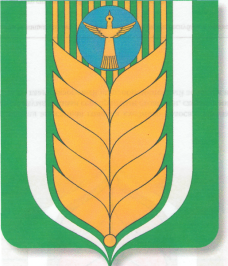 АДМИНИСТРАЦИЯ                     СЕЛЬСКОГО ПОСЕЛЕНИЯ ПЕРВОМАЙСКИЙ СЕЛЬСОВЕТ МУНИЦИПАЛЬНОГО РАЙОНА БЛАГОВАРСКИЙ РАЙОН РЕСПУБЛИКИ БАШКОРТОСТАНҠАРАРПОСТАНОВЛЕНИЕ05.02.2021№ 7/105.02.2021Первомайский а.с.Первомайский№ п/пПлановые мероприятиеИсполнительФинансовые затратыИсточник Финансирования (местный, бюджет, внебюджетные фонды, профицит)Сроки проведения1Сбор, обобщение и анализ информации о фактах распространения наркотических средств в местах проведения культурно-массовых и досуговых молодёжных мероприятий.Администрация СПне требует-ежеквартально2Проведение консультаций подростков, попавших в трудную жизненную ситуацию с привлечением специалистов узкого профиля (психолог, нарколог и т.д.)Администрация СП,МОБУ СОШ с.Первомайский, СДК с.Первомайскийне требует-По мере необходимости3Мониторинг информированности подростков о пагубном влиянии на здоровье человека наркотиков и иных психоактивных веществАдминистрация СП,МОБУ СОШ с.Первомайский, СДК с.Первомайскийне требует-постоянно4Проведение мероприятий по профилактике наркомании (сходы граждан, собрания, конференции)Администрация СП, МОБУ СОШ с.Первомайский, СДК с.Первомайский, участковый полициине требует-По мере необходимости5Проведение месячника по профилактике наркомании и правонарушенийАдминистрация СП, МОБУ СОШ с.Первомайский, СДК с.Первомайскийне требует-2 раза в год6Проведение рейдов по выявлению очагов произрастания дикорастущей конопли (мака и т.п.) на территории сельского поселения, с последующим предоставлением информации в правоохранительные органы для принятия мер административного воздействияАдминистрация СПне требует-1 раз в квартал7Проведение рейдов по проверке дискотек, молодежных массовых мероприятий в вечернее времяАдминистрация СП, Администрация СП, МОБУ СОШ с.Первомайский, СДК с.Первомайский, МБДОУ детский сад «Елочка», Почта Россиине требует-ежемесячно8Провести разъяснение законодательства среди жителей населения, учащихся образовательных учреждениях и трудовых коллективов части ответственности за нарушение требований законодательства в сфере незаконного оборота наркотических средствАдминистрация СП, МОБУ СОШ с.Первомайскийне требует-Во время собраний,сходов9Изготовление баннераАдминистрация СП3000Местный бюджетапрель 2020 года10Выявление неблагополучных семей, семей  оказавшихся в трудной жизненной ситуацииАдминистрация СП, женсовет, Первомайская СВА, ФАП с.Старые Санныне требует-В течение года